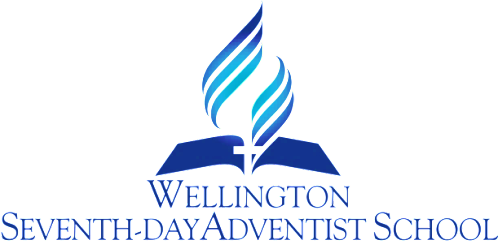 BOARD GOVERNANCEPROCEDURERATIONALE:The Board of Trustees is committed to Governance and ethical conduct in all areas of its responsibilities and authority. GUIDELINESGOVERNANCE FUNCTION(Functions of Boards via the Acts, NAGS, NEGS, Code of Conduct, Trustee’s Roles)The governance function of the Board of Trustees is to set policy direction for the school and to monitor how those policies or directions are being met.  The Board is fundamentally responsible, through its Charter obligations and its policies, for ensuring that the school meets all statutory requirements as they relate to schools.  The National Administration Guidelines direct Boards in how they are to implement the government goals (NEGs – National Education Goals) sets for schools.Planning how this governance is to be done, therefore, is a major task for Boards, in conjunction with the Principal and school staff.The Board, having established its mission statement in the Charter then needs to determine how it will set about deciding upon the goals to be aimed at and what actions it requires, in their operational functions, of the school’s management.  The Board will monitor and review how its plans are being achieved.Throughout the whole Governance exercise it is the Board’s responsibility to maintain a level of understanding of its governance (administration) role.   The Board does not have to get involved in the management functions of the school. The day to day management is the responsibility of the Principal and staff.Much of what is required of Boards in governance according to the NAGs may be readily dealt with by setting policies and delegating procedures to the Principal who would provide regular reports to the Board. It is common for a Board to use a facilitator who may be an outside consultant, or the school’s Principal to guide them.  BOARD GOVERNANCE and STRUCTUREThere is no set structure a Board must follow to conduct its business and there are many approaches taken by Boards.  Any structure in fact can work for an organisation. It is simply a device for carrying out that organisation’s functions as effectively as possible.The Board’s main Governance business is that outlined in the regulations which outline its responsibilities, namely through the NAGs. Below are the requirements of the National Administration Guidelines. – NAGs:Ensuring quality curriculum delivery, assessment and reporting student achievement by the Principal or delegate(s) to both parents and the Board in a general perspective.planning, reviewing and reporting, meeting government prioritiesmanaging personnel i.e. Principal (and staff  through the Principal) as a good employerensuring property is safe, hygienic and conducive to teaching and learningmaking the most effective use of financial resourcesmaintaining a healthy, safe, physical and emotional environment for all staff (including the Principal) and students. Adhering to the relative areas of the Health& Safety in Employment Actcomplying with all general legislation These are the fundamentals facing Boards and have a bearing on how Boards will function, its appreciation of the concepts of governance and management and how Boards will be structured.SCHOOL MANAGEMENT – PRINCIPAL’S FUNCTIONThe Board is not in a position either practically or legislatively to run things in the school on a day to day basis   - this is the management function of the Principal.In essence the Board must have an understanding of what it is required to do in each of the areas and that to implement what is required the Board will need to work through the Principal and staff.  Boards must ensure that by working through the Principal there is a mechanism for ensuring its reasonable wishes are complied with and that there is monitoring of how its wishes are being put into effect.The main devices for forming its wishes in line with NAG requirements are the Charter, the vision, the Strategic Plan/Annual Plan and the policies and procedures. The Principal will guide the Board and Staff in the implementation and review of these.The main devices for monitoring how its wishes are being implemented are through reports heard at Board meetings , open discussion at meetings and reviews of school activities.Note: Board Member informal discussions amongst themselves and with parent/ community verbal/email conversations are not regarded as in any way official formal Board reports and do not constitute Board business.Many Boards recognise the need to have an indirect involvement in key operational areas of the school and organise themselves into sub-committees to achieve this, basing such committees on the major core activities of the school roughly parallel with NAGs. The members must realise their involvement is of Governance and not Management of the day to day operations of the school in each of these areas:ConclusionIn acting as a Trustee the needs of the school come before those of the individual.Review Responsibility:   BOT Chairperon,Deputy Chairperson, Staff Rep., DP & PrincipalDate Confirmed: …………………………………………………………….Board Chairperson: ………………………………………………………CHAIRPERSON’S ROLEThe Chairperson is the leader of the Board and carries overall responsibility for the integrity of the Board’s processes. The role involves the following responsibilities:OFFICE HOLDERS and THEIR RESPONSIBILITIESOffice holders are those members of the Board who hold positions which require them to carry out functions additional to meeting attendance.  Normally the key office holders are:Board Chairperson   -   Board Secretary (not Admin. Officer)   -    Chairs of committeesThe Principal is not and should not be an office holder however it is common for the school’s Administration Officer to be employed as Board Secretary. The AO does not have any rights to discussion/speaking or voting.Each office holder should have a list of duties, expectations and deadlines Generally the functions of each are:                    CHAIRPERSON:Convene Board meetingsManage each meeting effectively in accordance with protocolsEnsure that the Board functions in good orderEnsure the Board operates a self-review programmeRead all relevant correspondence and informationEnsure accurate minutes are kept for each meetingRepresent the Board at various occasionsWrite and present an Annual ReportOrganise the performance management of the PrincipalParticipate as required in committeesLead the school’s discipline hearingsMeet regularly with and support the PrincipalEnsure sub-committees meet and function effectivelyLead the school’s Charter and Strategic Plan development processes              BOARD SECRETARY: (or School AO)Notification of all Board meetingsReceiving inward correspondenceCompleting and sending outwards correspondenceDistributing Board meeting agenda – formulate with ChairTaking and writing Board minutesDistributing prior to meeting relevant Board papers and reportsHandling enquiries of the BoardMaintaining all Board records and filesArranging functions, meetings as requiredSUB – COMMITTEE CONVENORS – BOARD DELEGATIONS:Convene committee meetings effectively Manage each meeting in accordance with protocolsEnsure good orderCompile agendaEnsure committee deals with reports and relevant businessManage specific projects  e.g. building development, budgetCompile reports and decisions for passing to the full BoardMaintain contact with the PrincipalEnsure accurate meeting minutes are keptMonitor relevant policies and proceduresChairperson’s ResponsibilityExpected Standards1. Oversee the general performance and review of the Board Conduct an annual evaluation of his/her effectiveness as Chair in discussion with individual Trustees and the Principal  and in conjunction with the annual Board Evaluation1.1 Board performs against its forms of accountability and strategic goals2. Ensure information about the financial performance of the organisation flows to the Board2.1 Board remains well-informed about financial performance of organisation 3. Establish and maintain systems for information flows to the Board3.1 Board receives information on time and has time to comment and have input 
3.2 Board has adequate opportunities to have input and make decisions 
3.3 Chair ensures accurate minutes are kept, approved by Board and signed by Chair 4. Attend and chair Board meetings4.1 Attendance at all meetings (unless chairing responsibility delegated) 
4.2 Meeting procedures as outlined in the Standing Orders & Local Government Official Information and Meetings Act  are observed except where the Board has suspended them. Refer to Meetings Procedure5. Make recommendations to the Board about prudent management of Board matters5.1 Recommendations made as necessary6. Establish and maintain an ongoing working relationship with the Principal6.1 Regular meetings are held in addition to ongoing    liaison7. Deal with disputes and conflicts referred to the Chair7.1 As required by the Board's Policies and Procedures8. Act with the Principal as Protected Disclosure Officer [see STA Link 2001/01]8.1 Requirement met9 Ensure the Principal’s Performance Agreement and Performance Management  is completed on an annual basis9.1 Completion of PPM minuted and/or summary Report on Principal’s Performance Management is tabled at the Board according to the PPM process. Confidentiality maintained.